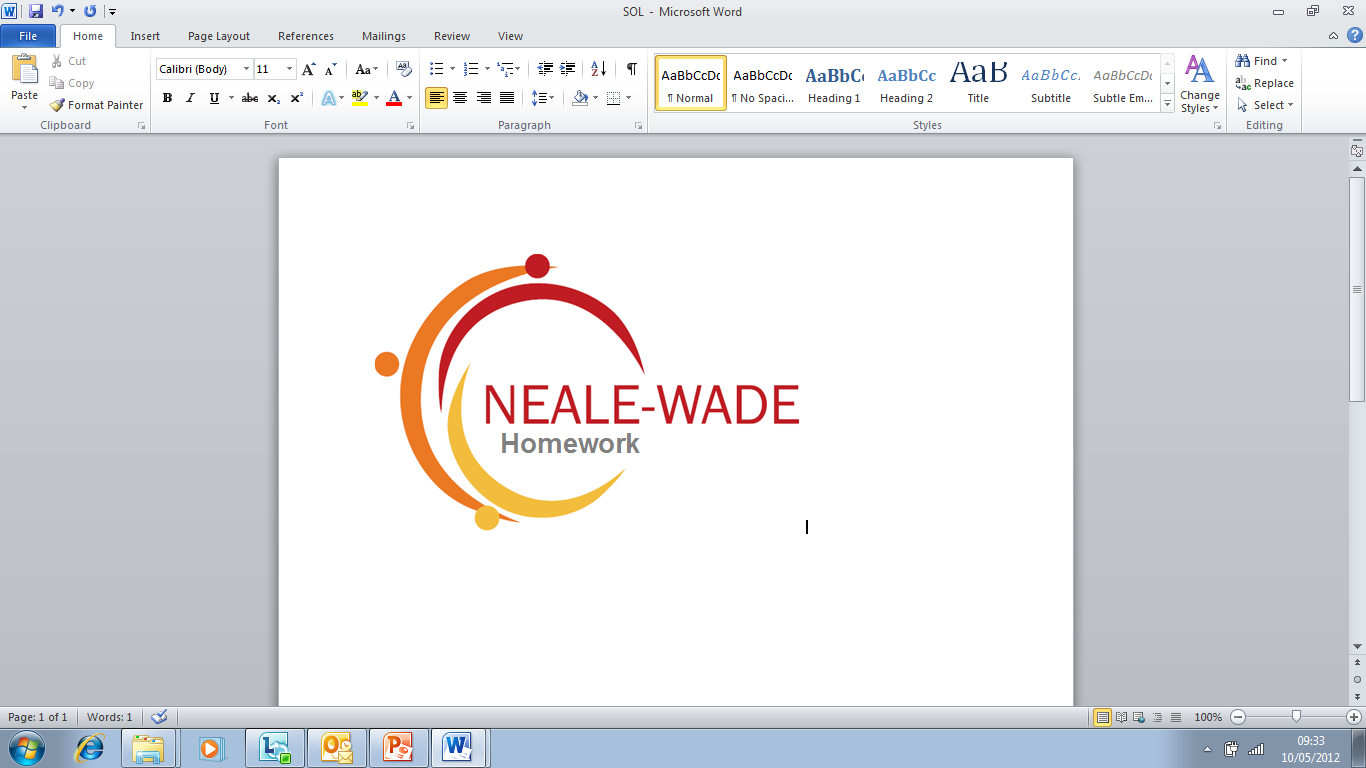 Year 8 Spring Term 1Homework BookletStudying Gothic LiteratureName: __________________Teacher: _____________________Date of issue: _________________Date Due back in: ______________Week One - Keywords: Find definitions of these keywords; use a dictionary or go to www.freedictionary.com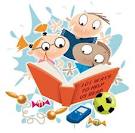 Week One –  Places and characters in Gothic literatureTASK ONE: insert the appropriate words (from the WordBank) into the correct spaces:Prominent features of Gothic fiction include: terror (both psychological and ____________), mystery, the supernatural, ______________, haunted ____________and Gothic architecture, castles, darkness, death, _________________, doubles, madness, secrets and hereditary _____________.The stock characters of Gothic fiction include victims and villains such as: tyrants, mad scientists,___________, bandits, maniacs, Byronic heroes, persecuted ___________ , madwomen, __________, vampires, werewolves, _____________, demons, revenants, ghosts, perambulating skeletons, and the  ____________ himself.WORDBANK:TASK Two: Use Google to check on any words and phrases in this passage you haven’t come across before and write the meanings here:________________________________________________________________________________________________________________________________________________________________________________________________________________________________________________________________________________________________________________________________________________________________________________________________________________________________________________________________________________________________________________________________________________________________________________________________________________________________________________________________________________________________________________________________________________________________________________________________________________________________________________________________________________________________________________________________________________________________________________________________________________________________________________________________________________________________________________________________________________________________________________________________________________________________________________________________________________________________________________________________________________________________________________________________________________________________________________________________________________________________________________________________________________________________________________________________________________________________________________________________________________________________________________________________________________________________________________________________________________________________________________________________________________________________________________________________________________________________________________________________________________________________________________________________________________________________________________________Week Two –  Task One: create your own Gothic characters: draw each one in the box and add labels:Task Two: choose one of your characters to write a detailed description of here:________________________________________________________________________________________________________________________________________________________________________________________________________________________________________________________________________________________________________________________________________________________________________________________________________________________________________________________________________________________________________________________________________________________________________________________________________________________________________________________________________________________________________________________________________________________________________________________________________________________________________________________________________________________________________________________________________________________________________________________________________________________________________________________________________________Week Three–  using compound and complex sentencesTask One:  Read the passage through carefully.  IT WAS on a dreary night of November that I beheld the accomplishment of my toils. With an anxiety that almost amounted to agony, collected the instruments of life around me, that I might infuse a spark of being into the lifeless thing that lay at my feet. It was already one in the morning; the rain pattered dismally against the panes, and my candle was nearly burnt out, when, by the glimmer of the half-extinguished light, I saw the dull yellow eye of the creature open; it breathed hard, and a convulsive motion agitated its limbs.How can I describe my emotions at this catastrophe, or how delineate the wretch whom with such infinite pains and care I had endeavoured to form? His limbs were in proportion, and I had selected his features as beautiful. Beautiful! -- Great God! His yellow skin scarcely covered the work of muscles and arteries beneath; his hair was of a lustrous black, and flowing; his teeth of a pearly whiteness; but these luxuriances only formed a more horrid contrast with his watery eyes, that seemed almost of the same colour as the dun white sockets in which they were set, his shrivelled complexion and straight black lips.Simple Sentences: usually express just one idea and contain one verb.Compound Sentences: have at least two clauses. Each clause is like a simple sentence and they are joined together by connectives such as ‘and’, ‘but’ or ‘so’.Complex Sentences have at least two clauses, separated by punctuation.  The main clause is the same as a simple sentence; the subordinating clause(s) adds extra information but doesn’t make sense by itself.Task Two: Find the simple sentences in this passage and highlight in one colourFind the compound sentences in the passage and highlight in a different colour.Find the complex sentences in the passage and highlight in a third colour.Week Four Task One: Re-read the extract from Frankenstein; continue the story _______________________________________________________________________________________________________________________________________________________________________________________________________________________________________________________________________________________________________________________________________________________________________________________________________________________________________________________________________________________________________________________________________________________________________________________________________________________________________________________________________________________________________________________________________________________________________________________________________________________________________________________________________________________________________________________________________________________________________________________________________________Week Five:Task:   Read this poem; draw a picture to go with each stanza to show an image described in the stanza.The Laboratory by Robert Browning
(1812-1889)I

NOW that I, tying thy glass mask tightly, 
May gaze thro' these faint smokes curling whitely, 
As thou pliest thy trade in this devil's-smithy-- 
Which is the poison to poison her, prithee? 

II

He is with her; and they know that I know 
Where they are, what they do: they believe my tears flow 
While they laugh, laugh at me, at me fled to the drear 
Empty church, to pray God in, for them! -- I am here. 

III

Grind away, moisten and mash up thy paste, 
Pound at thy powder, -- I am not in haste! 
Better sit thus, and observe thy strange things, 
Than go where men wait me and dance at the King's. 

IV

That in the mortar -- you call it a gum? 
Ah, the brave tree whence such gold oozings come! 
And yonder soft phial, the exquisite blue, 
Sure to taste sweetly, -- is that poison too? 

V

Had I but all of them, thee and thy treasures, 
What a wild crowd of invisible pleasures! 
To carry pure death in an earring, a casket, 
A signet, a fan-mount, a filligree-basket! 

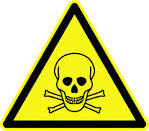 VI

Soon, at the King's, a mere lozenge to give 
And Pauline should have just thirty minutes to live! 
But to light a pastille, and Elise, with her head 
And her breast and her arms and her hands, should drop dead! VII

Quick -- is it finished? The colour's too grim! 
Why not soft like the phial's, enticing and dim? 
Let it brighten her drink, let her turn it and stir, 
And try it and taste, ere she fix and prefer! 

VIII

What a drop! She's not little, no minion like me-- 
That's why she ensnared him: this never will free 
The soul from those masculine eyes, -- say, 'no!' 
To that pulse's magnificent come-and-go. 

IX

For only last night, as they whispered, I brought 
My own eyes to bear on her so, that I thought 
Could I keep them one half minute fixed, she would fall, 
Shrivelled; she fell not; yet this does not all! 

X

Not that I bid you spare her the pain! 
Let death be felt and the proof remain; 
Brand, burn up, bite into its grace-- 
He is sure to remember her dying face! 

XI

Is it done? Take my mask off! Nay, be not morose 
It kills her, and this prevents seeing it close: 
The delicate droplet, my whole fortune's fee-- 
If it hurts her, beside, can it ever hurt me? 

XII

Now, take all my jewels, gorge gold to your fill, 
You may kiss me, old man, on my mouth if you will! 
But brush this dust off me, lest horror it brings 
Ere I know it -- next moment I dance at the King’s!Week Six– Task: Re-read the poem The Laboratory; write the story of the poem in more modern English using your own words:_______________________________________________________________________________________________________________________________________________________________________________________________________________________________________________________________________________________________________________________________________________________________________________________________________________________________________________________________________________________________________________________________________________________________________________________________________________________________________________________________________________________________________________________________________________________________________________________________________________________________________________________________________________________________________________________________________________________________________________________________________________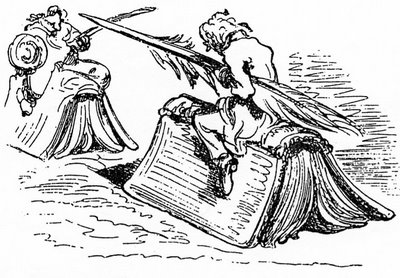 Extension Activity – Produce an opening chapter to your own Gothic novel. Use varied and ambitious sentences. You must also use correct punctuation, spelling and grammar.________________________________________________________________________________________________________________________________________________________________________________________________________________________________________________________________________________________________________________________________________________________________________________________________________________________________________________________________________________________________________________________________________________________________________________________________________________________________________________________________________________________________________________________________________________________________________________________________________________________________________________________________________________________________________________________________________________________________________________________________________________________________________________________________________________________________________________________________________________________________________________________________________________________________________________________________________________________________________________________________________________________________________________________________________________________________________________________________________________________________________________________________________________________________________________________________________________________Continue on a separate sheet if necessary.Parent’s LogEnglish Assessment What went well…?:Even better if…?:What I think…?GRADE:   EXCELLENT   GOOD   SATISFACTORY   POORTeacher Comment:genreconventioncharactersettingvictimvillainterrormysterySuper-naturalspectredecayphysicalghostsmonsterscursesvillainsmagiciansDevilhousesmaidensTyrantMonsterMad ScientistGhostMad womanVictimWeekQuestions or commentsSignature